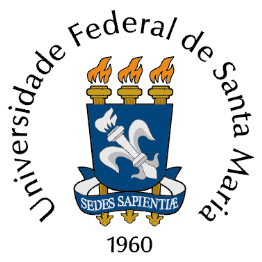 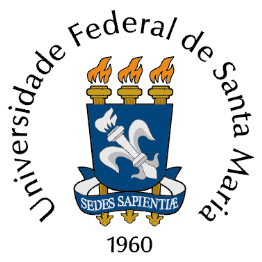 SOLICITAÇÃO DE URGÊNCIA PARA EMISSÃO DO DIPLOMA À COORDENAÇÃO DO PPG/CPGNOME:CURSO/PROGRAMA:DATA DEFESA:				       DATA DA SOLICITAÇÃO:	Solicito, em caráter de urgência, a emissão do diploma/certificado de conclusão do Curso/Programa de Pós-Graduação mencionado.	Informo que a urgência se dá pelo seguinte motivo, conforme documentação anexada:Aprovação/Posse em Concurso Público;Para progressão/titulação externa a UFSM (para servidores da UFSM deverá ser usada a ata de defesa homologada pela Coordenação do PPG/CPG);Para ingresso em Curso de outra IES.Outros (Informar): _____________________________________________________Foram anexados os seguintes documentos comprobatórios: ___________________  ________________________________________________________________________Obs.: A solicitação de urgência não garante a entrega do diploma, para prazos inferiores a 10 dias úteis. A possibilidade no atendimento se sujeita à capacidade operacional dos Setores envolvidos.* Essa solicitação deverá ser incluída após o ato da defesa, junto com a ata, para análise e encaminhamentos à PRPGP e DERCA. ______________________________Assinatura e carimbo da Coordenação/SecretariaAo Derca:________________________________Secretaria PRPGP